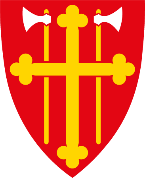 Innkalling og saksliste Spydeberg menighetsråd 19.09.23 kl. 18.00-20.00 på Spydeberg MenighetshusKonstituering:Innkalles: Leder Marita Solberg Bjerke, Silje Fjledbraaten, Anne Kiserud, Sigmund Lereim, Iver Ludvig Langseth, Gudrun Hoff Jørgensen, fungerende sokneprest Sigmund Nakkim og daglig leder Terje StenholtSaksliste:Sak 39/23 Godkjenning av innkalling og saksliste. Godkjenning av protokoll fra møtet 24.08.23. Saker til eventuelt?Sak 40/23 Evaluering kirkevalget. Valgfunksjonærer. Tellekorps. Administrative ressurser. Godkjenning av Valgstyrets protokoll.Sak 41/23 Godkjenning av gudstjenesteplanen 1. halvår 2024Sak 42/23 MenighetshusetSak 43/23 Vedlikehold av Heli kirke. Saksframlegg til Kirkelig fellesråd.Sak 44/23 Julaften-gudstjeneste i Spydeberg kirke kl. 16.00. Utfordringer med frivillige.Sak 45/23 Neste møte sammen med nytt MR. Agenda. Servering.Sak 46/23 Orienteringssaker:Fakturaer: Mest mulig på soknet. Momskomp oppnås etter kr. 50.000,-Innvendig og utvendig maling av Hovin kapell + montering av nye varmekilder. Vasking av Spydeberg kike utvendig. Annonsering i some og på nettside- lag og foreninger. Ragnar Ruden eks. Sak 47/23 EventueltSpydeberg 15.09.23Marita Solberg Bjerke					Terje StenholtLeder							Daglig leder/sekretær